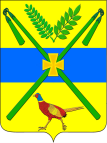 АДМИНИСТРАЦИЯ ЧЕЛБАССКОГО СЕЛЬСКОГО ПОСЕЛЕНИЯКАНЕВСКОГО РАЙОНАПОСТАНОВЛЕНИЕот 20.01.2020										         № 7ст-ца ЧелбасскаяО внесении изменений в постановление администрации Челбасского сельского поселения Каневского района от 13 июля 2015 года № 87 «Об утверждении Порядка рассмотрения обращений граждан в администрации Челбасского сельского поселения Каневского района»В целях реализации Федерального закона от 2 мая 2006 года № 59-ФЗ "О порядке рассмотрения обращений граждан Российской Федерации", Закона Краснодарского края от 28 июня 2007 года № 1270-КЗ "О дополнительных гарантиях реализации права граждан на обращение в Краснодарском крае", на основании протеста прокуратуры Каневского района от 5 декабря 2019 года    № 7-01/3-2019/10472 на постановление администрации Челбасского сельского поселения от 13 июля 2015 года № 87 «Об утверждении Порядка рассмотрения обращений граждан в администрации Челбасского сельского поселения Каневского района», п о с т а н о в л я ю:1. Внести в постановление администрации Челбасского сельского поселения Каневского района от 13 июля 2015 года № 87 «Об утверждении Порядка рассмотрения обращений граждан в администрации Челбасского сельского поселения Каневского района» следующие изменения:- в пункте 3.3.4.1 Порядка слова «территориальный орган федерального органа исполнительной власти, осуществляющего правоприменительные функции, функции по контролю, надзору и оказанию государственных услуг в сфере миграции» заменить словами «территориальный орган федерального органа исполнительной власти в сфере внутренних дел».2. Общему отделу администрации Челбасского сельского поселения Каневского района (Р.П. Скрыпникова) разместить настоящее постановление на официальном сайте администрации Челбасского сельского поселения Каневского района в информационно-телекоммуникационной сети «Интернет» (http://www.chelbasskaya.ru/).4. Контроль за выполнением настоящего постановления возложить на заместителя главы, начальника общего отдела администрации Челбасского сельского поселения Каневского района Ю.Н. Русого.5. Постановление вступает в силу со дня его обнародования.Глава Челбасского сельского поселения Каневского района                                                      		               А.В. Козлов